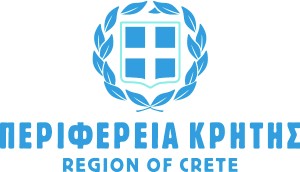 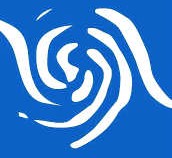 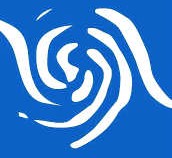 ΙΕΡΑ ΑΡΧΙΕΠΙΣΚΟΠΗ ΚΡΗΤΗΣ ΙΕΡΟΣ ΕΝΟΡΙΑΚΟΣ ΝΑΟΣΑΓΙΟΥ ΔΗΜΗΤΡΙΟΥ ΛΙΜΕΝΟΣ	ΗΡΑΚΛΕΙΟΥ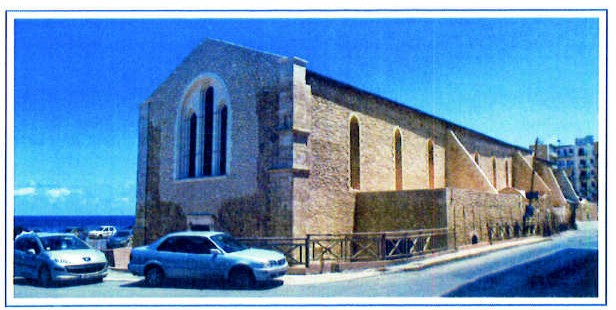 ΠΡΟΓΡΑΜΜΑ	ΕΚΔΗΛΩΣΕΩΝΕΠΙ ΤΗ ΕΟΡΤΗ ΤΟΥ ΑΓΙΟΥ ΠΕΤΡΟΥ ΣΤΟ ΜΠΕΤΕΝΑΚΙ	ΗΡΑΚΛΕΙΟΥΑΠΟ 29 ΙΟΥΝΙΟΥ ΕΩΣ ΚΑΙ 30 ΙΟΥΝΙΟΥ2024